						   	       											Liniewo, dnia …………………………..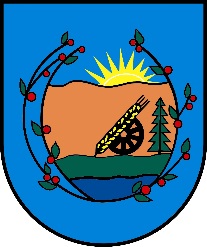 ZGŁOSZENIE DO EWIDENCJI ZBIORNIKÓW BEZODPŁYWOWYCH 
 I PRZYDOMOWYCH OCZYSZCZALNI ŚCIEKÓW 
Zgłoszenie dotyczy obowiązkowej ewidencji zbiorników bezodpływowych (szamb) oraz przydomowych oczyszczalni ścieków zlokalizowanych na nieruchomościach położonych na terenie Gminy Liniewo zgodnie z art. 3 ust. 3 pkt 1 i 2 ustawy z dnia 13 września 1996 r. o utrzymaniu czystości i porządku w gminach (Dz. U.  z 2022 r., poz. 2519).* - właściwe zakreślićPotwierdzam zgodność powyższych danych oraz zapoznanie z klauzulą informacyjną RODO (poniżej) :																		………………………………………………………………																		(data i podpis)Pouczenie dla zgłaszającegoZgodnie z art. 3ust. 3 ustawy z dnia 13 września 1966 r. o utrzymaniu czystości i porządku w gminach (Dz. U. 2022, poz. 2519, zwanej dalej UCG) Gminy prowadzą ewidencję:- zbiorników bezodpływowych w celu kontroli częstotliwości ich opróżniania oraz w celu opracowania rozwoju sieci kanalizacyjnej;- przydomowych oczyszczalni ścieków w celu kontroli częstotliwości i sposobu pozbywania się komunalnych osadów ściekowych oraz w celu opracowania planu rozwoju sieci kanalizacyjnej;- umów zawartych na odbieranie odpadów komunalnych od właścicieli nieruchomości w celu kontroli wykonywania przez właścicieli nieruchomości i przedsiębiorców obowiązków wynikających z ustawy;   W myśl art. 5 ust. 1 pkt 2, 3a i 3b UCG właściciele nieruchomości zapewniają utrzymanie czystości i porządku przez:- przyłączenie nieruchomości do istniejącej sieci kanalizacyjnej lub, w przypadku gdy budowa sieci kanalizacyjnej jest technicznie lub ekonomicznie nieuzasadniona, wyposażenie nieruchomości w zbiornik bezodpływowy nieczystości ciekłych lub przydomową oczyszczalnię ścieków bytowych, spełniające wymagania określone w przepisach odrębnych; przyłączenie nieruchomości do sieci kanalizacyjnej nie jest obowiązkowe, jeżeli nieruchomość jest wyposażona w przydomową oczyszczalnię ścieków spełniającą wymagania określone w przepisach odrębnych; - gromadzenie nieczystości ciekłych w zbiornikach bezodpływowych lub osadnikach w instalacjach przydomowych oczyszczalni ścieków; - pozbywanie się zebranych na terenie nieruchomości odpadów komunalnych oraz nieczystości ciekłych w sposób zgodny                            z przepisami ustawy i przepisami odrębnymi; W myśl art. 6 ust. 1 UCG właściciel nieruchomości, który pozbywa się z terenu nieruchomości nieczystości ciekłych obowiązany jest do udokumentowania korzystania z usług wykonywanych przez przedsiębiorcę posiadającego zezwolenie na prowadzenie działalności w zakresie opróżniania zbiorników bezodpływowych lub osadników w instalacjach przydomowych oczyszczalni ścieków i transportu nieczystości ciekłych przez okazanie umowy i dowodów uiszczania opłat (opłaconych faktur, rachunków, paragonów).Zgodnie z art. 10 ust. 2 UCG kto nie wykonuje obowiązków wymienionych w art. 5 ust. 1 UCG – podlega karze grzywny. KLAUZULA INFORMACYJNA O PRZETWARZANIU DANYCH OSOBOWYCHNa podstawie art. 13 Rozporządzenia Parlamentu Europejskiego i Rady (UE) 2016/679 z dnia 27 kwietnia 2016 r. w sprawie ochrony osób fizycznych w związku                     z przetwarzaniem danych osobowych i w sprawie swobodnego przepływu takich danych oraz uchylenia dyrektywy 95/46/WE (ogólne rozporządzenie o ochronie danych), publ. Dz. Urz. UE L Nr 119, s. 1 informujemy, iż:1.  Administratorem Pani/Pana danych osobowych jest Gmina Liniewo, Dworcowa 3, 83-420 Liniewo,  58 687 85 202. W sprawach z zakresu ochrony danych osobowych mogą Państwo kontaktować się z Inspektorem Ochrony Danych pod adresem e-mail: iod@liniewo.pl 3. Dane osobowe będą przetwarzane w celu realizacji obowiązków prawnych ciążących na Administratorze.4. Dane osobowe będą przetwarzane przez okres niezbędny do realizacji ww. celu z uwzględnieniem okresów przechowywania określonych w przepisach odrębnych, w tym przepisów archiwalnych.5. Podstawą prawną przetwarzania danych jest art. 6 ust. 1 lit. c) ww. Rozporządzenia.6. Odbiorcą Pani/Pana danych będą podmioty upoważnione na mocy przepisów prawa.7. Osoba, której dane dotyczą ma prawo do: - dostępu do treści swoich danych oraz możliwości ich poprawiania, sprostowania, ograniczenia przetwarzania, a także - w przypadkach przewidzianych prawem - prawo do usunięcia danych i prawo do wniesienia sprzeciwu wobec przetwarzania Państwa danych.- wniesienia skargi do organu nadzorczego w przypadku gdy przetwarzanie danych odbywa się
 z naruszeniem przepisów powyższego rozporządzenia tj. Prezesa Ochrony Danych Osobowych, 
ul. Stawki 2, 00-193 Warszawa.Ponadto informujemy, iż w związku z przetwarzaniem Pani/Pana danych osobowych nie podlega Pan/Pani decyzjom, które się opierają wyłącznie na zautomatyzowanym przetwarzaniu, w tym profilowaniu, o czym stanowi art. 22 ogólnego rozporządzenia o ochronie danych osobowych.art. 6. Przesłanki przetwarzania danych osobowych  - zgodność z prawem1. Przetwarzanie jest zgodne z prawem wyłącznie w przypadkach, gdy – i w takim zakresie, w jakim – spełniony jest co najmniej jeden z poniższych warunków:a)     osoba, której dane dotyczą wyraziła zgodę na przetwarzanie swoich danych osobowych w jednym lub większej liczbie określonych celów;b)     przetwarzanie jest niezbędne do wykonania umowy, której stroną jest osoba, której dane dotyczą, lub do podjęcia działań na żądanie osoby, której dane dotyczą, przed zawarciem umowy;c)      przetwarzanie jest niezbędne do wypełnienia obowiązku prawnego ciążącego na administratorze;d)     przetwarzanie jest niezbędne do ochrony żywotnych interesów osoby, której dane dotyczą, lub innej osoby fizycznej;e)     przetwarzanie jest niezbędne do wykonania zadania realizowanego w interesie publicznym lub w ramach sprawowania władzy publicznej powierzonej administratorowi;f)      przetwarzanie jest niezbędne do celów wynikających z prawnie uzasadnionych interesów realizowanych przez administratora lub przez stronę trzecią,                                   z wyjątkiem sytuacji, w których nadrzędny charakter wobec tych interesów mają interesy lub podstawowe prawa i wolności osoby, której dane dotyczą, wymagające ochrony danych osobowych, w szczególności gdy osoba, której dane dotyczą, jest dzieckiem.Akapit pierwszy lit. f) nie ma zastosowania do przetwarzania, którego dokonują organy publiczne w ramach realizacji swoich zadań.DANE IDENTYFIKACYJNEDANE IDENTYFIKACYJNEDANE IDENTYFIKACYJNEDANE IDENTYFIKACYJNE IMIĘ I NAZWISKO: Właściciel / użytkownik / inna forma    użytkowania*……………………………………………………………………………………………………………………………………………………………………………………………………………………………………………………………………………………………………………………………………………………………………………………………………………………………………………………………………………………………… ADRES NIERUCHOMOŚCI:………………………………………………………………………………………………………………………………………………………………………………………………………………………………………………………………………………………………………………………………………………………………………………………………………………………………………………………………………………………………Liczba osób zamieszkujących posesję:……………………………………………………………………….……………………………………………………………………….……………………………………………………………………….Budynek jest podłączony do sieci kanalizacyjnej* :                   TAK 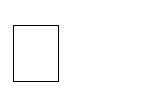                    TAK                       NIE Ścieki odprowadzane są do* :Zbiornika bezodpływowegoZbiornika bezodpływowegoZbiornika bezodpływowego Ścieki odprowadzane są do* :Przydomowej oczyszczalni ściekówPrzydomowej oczyszczalni ściekówPrzydomowej oczyszczalni ścieków Źródło zaopatrzenia w wodę* :                  Wodociąg                      Studnia                     StudniaDANE TECHNICZNE ZBIORNIKA BEZODPŁYWOWEGO /  PRZYDOMOWEJ OCZYSZCZALNI ŚCIEKÓW  (dotyczy wyłącznie budynków niepodłączonych do kanalizacji sanitarnej)DANE TECHNICZNE ZBIORNIKA BEZODPŁYWOWEGO /  PRZYDOMOWEJ OCZYSZCZALNI ŚCIEKÓW  (dotyczy wyłącznie budynków niepodłączonych do kanalizacji sanitarnej)DANE TECHNICZNE ZBIORNIKA BEZODPŁYWOWEGO /  PRZYDOMOWEJ OCZYSZCZALNI ŚCIEKÓW  (dotyczy wyłącznie budynków niepodłączonych do kanalizacji sanitarnej)DANE TECHNICZNE ZBIORNIKA BEZODPŁYWOWEGO /  PRZYDOMOWEJ OCZYSZCZALNI ŚCIEKÓW  (dotyczy wyłącznie budynków niepodłączonych do kanalizacji sanitarnej)Pojemność (m3) :……………………………………………………………………………………………………………………………………………………………………………………………………………………………………………………………………………………………………… Technologia wykonania zbiornika: 
 betonowy prefabrykowany, tworzywo   sztuczne, zalewany betonem (monolityczny),  metalowy, inny (jaki), 
………………………………………………………………………………… ……………..………………………………………………………………………………………………………………………………………………………………………………………………………………………………………………………………… ……………..………………………………………………………………………………………………………………………………………………………………………………………………………………………………………………………………… ……………..……………………………………………………………………………………………………………………………………………………………………………… Typ przydomowej oczyszczalni: 
 biologiczna z osadnikiem gnilnym, biologiczna 
 z osadem czynnym lub złożem biologicznym 
 z napowietrzaniem, gruntowo – roślinna, inna  (jaka)
 System odprowadzenia oczyszczonych  ścieków:
 studnia chłonna, drenaż rozsączający, zbiornik  wodny……………………………………………………………………………………………………………………………………………………………………………………………………………………………………………………………………………………………………………………………………………………………………………………………………………………………………………………………………………………………………………………………………………………………………………………………………………………………………………………………………………………………………………………………………………………………………………………………………………………………………………………………………………………………………………………………………………………………………………………………………………………………………………………………………………………………………………………………………………………………………………………………………………………………………………………………………………………………………………………………………………………………………………………………………………………………………………………………………………………………………………………………………… Częstotliwość opróżniania zbiornika / oczyszczalni:raz w miesiącu, w kwartale, na pół roku, na rok, inny: ………………………………………………………………………………………………….………………………………………………………………………………………………….………………………………………………………………………………………………….Czy jest podpisana umowa z firmą uprawnioną do  opróżniania zbiornika? *                       TAK                       TAK                          NIENazwa i adres firmy świadczącej usługę  wywozu nieczystości ciekłych:………………………………………………………………………………………………….………………………………………………………………………………………………….………………………………………………………………………………………………….Data ostatniego wywozu nieczystości ciekłych (osadu):…………………………………………………………………….…………………………….…………………………………………………………………….…………………………….…………………………………………………………………….…………………………….